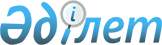 О внесении изменений и дополнений в постановление акимата района от 10 марта 2009 года N 65 "Об оказании социальной помощи отдельным категориям граждан в 2009 году"
					
			Утративший силу
			
			
		
					Постановление акимата Актогайского района Павлодарской области от 18 ноября 2009 года N 189. Зарегистрировано Управлением юстиции Актогайского района Павлодарской области 8 декабря 2009 года N 12-4-71. Утратило силу в связи с истечением срока действия (письмо акимата Актогайского района Павлодарской области от 17 февраля 2011 года N 26/1-28/73)      Сноска. Утратило силу в связи с истечением срока действия (письмо акимата Актогайского района Павлодарской области от 17.02.2011 N 26/1-28/73).

      В соответствии с подпунктом 14 пункта 1 статьи 31 Закона Республики Казахстан от 23 января 2001 года "О местном государственном управлении и самоуправлении в Республике Казахстан", в целях оказания социальной помощи отдельным категориям граждан акимат района ПОСТАНОВЛЯЕТ:



      1. Внести в Инструкцию, утвержденную постановлением акимата района от 10 марта 2009 года N 65 "Об оказании социальной помощи отдельным категориям граждан в 2009 году" (зарегистрированное в реестре государственной регистрации нормативных правовых актов N 12-4-60, опубликованное в районной газете "Ауыл тынысы – Пульс села" N 22 от 23 мая 2009 года) следующие изменения и дополнения:



      пункт 2 дополнить подпунктом 31) единовременная материальная помощь по обращению граждан указанных в пункте 2 Инструкции;



      пункт 4 дополнить подпунктом 28) для категорий указанных в подпункте 31) пункта 2 "Заявление на имя акима района, копия удостоверения личности, регистрационный номер налогоплательщика, номер счета, социальный индивидуальный код, ходатайство совета ветеранов для участников Великой Отечественной войны и приравненных к ним, дефектный акт, смета, акт выполненных работ, акт обследования жилищных условий, справка о доходах, справка ветеринарного врача, паспорт на приобретаемый скот, договор купли продажи скота";



      пункт 5 дополнить подпунктом 30) для категорий указанных в подпункте 31) пункта 2 оплата согласно решения комиссии по социально уязвимым слоям населения;

      в подпункте 8) пункта 5 слово "электрическое отопление" заменить на "установку электрического отопления".



      2. Государственному учреждению "Отдел финансов Актогайского района" обеспечить своевременное финансирование в пределах бюджетных ассигнований по программе 007 "Социальная помощь отдельным категориям нуждающихся граждан по решению местных представительных органов".



      3. Данное постановление вводится в действие по истечении десяти календарных дней после дня их первого официального опубликования.



      4. Контроль за исполнением данного постановления возложить на заместителя акима района Искакову Б.З.      Аким района                                М. Кубенов
					© 2012. РГП на ПХВ «Институт законодательства и правовой информации Республики Казахстан» Министерства юстиции Республики Казахстан
				